MCB2010L –Microbiology LabExercise 15: Bacterial Identification of Enterobacteriaceae Using EnteroPluri SystemThe EnteroPluri is a biochemical identification system for the identification of members of the Enterobacteriaceae family.Enterobacteriaceae are gram negative, oxidase negativeInclude E.coli, Salmonella, Yersinia, Klebsiella, Pseudomonas, ShigellaIt is self-contained, compartmented plastic tube containing twelve different media that allow determination of 15 biochemical reactions.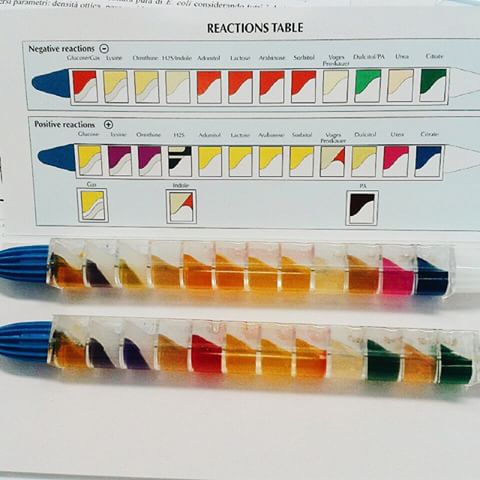 Work in pairs Obtain one EnteroPluri tube.Inoculate the tube with unknown bacteria.Incubate overnight and interpret all reactions in the next period- page 96-98.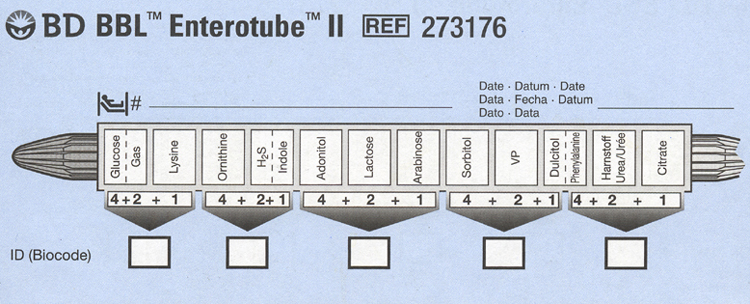 Exercise 16: Antibiotic Sensitivity Using the Kirby-Bauer MethodOnce the pathogen has been identified, the physician will select an appropriate drug for the effective treatment of the disease.The Kirby-Bauer is a highly standardize disc diffusion method that is approved for wide use in clinical laboratories.Work in pair; procedure – page 102 Obtain two Muller-Hinton agar plates.Why Muller-Hinton?  This agar grows a variety of microbes.  Also detoxifies toxins that the bacterial release which might alter antibiotic results. Inoculate one plate with Pseudomonas aeruginosa and the other plate with Staphylococcus aureus.Place BBL discs using dispenser.Incubate the plates overnightExamine plates and measure zones of inhibition in mm and compare with the chart provided – page 104-105Just because there is a zone of inhibition does not mean that the bacteria is sensitive to the antibiotic – it all depends on the species and the antibiotic (that’s why it’s important to measure the zone and compare to the chart)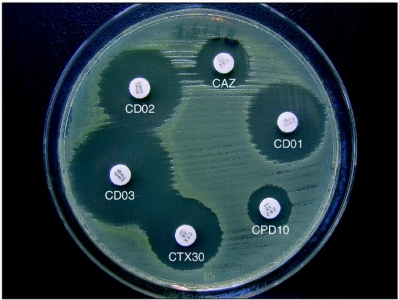 Exercise 17: Differentiation of Staphylococcus SpeciesS. aureus is the most common species to cause Staph infection.S. aureus is catalase positive which distinguishable from Enterococci and Streptococci.Disease associated strains produce toxins, and express cell-surface proteins (Protein A) that bind and inactivate antibodies.S. aureus also produces coagulase, an enzyme that is a clotting factor.  The fibrin clot allows S. aureus to wall itself off and making it harder to detect by immune system. Coagulase and Staphyloslide test are performed to differentiate S. aureus from other Staphylococci  Work in pairs; procedure – page 108-109 Staphyloslide test - Inoculate the S. aureus and S. epidermidis by mixing with test latex reagent.If agglutination occurs, that means that Protein A is present on the bacteriaCoagulase test - Inoculate the S. aureus and S. epidermidis into rabbit plasma tubes.The plasma will coagulate if the bacteria is producing coagulase